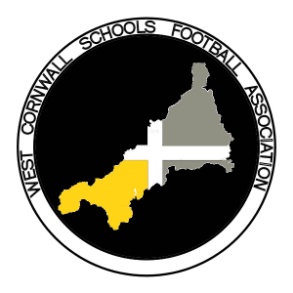 Player Registration | 2019/20 Season
WEST CORNWALL SCHOOLS

THESE CAN BE EMAILED TO jash@penryn-college.cornwall.sch.uk

Child’s First Name:  _________________________  	Surname:  ______________________
Age:  ____	Date of Birth:  _____________	Gender:  Male/Female
Parent/Guardian Full Name:  _______________________________________________________
Full Address:  ___________________________________________________________________
Postcode:  ________________
Home Phone Number:  ________________________  	Mobile:  _______________________
Email:  _____________________________________
School:  _______________________  			Year:  __________
Club Side:  ___________________  			
Please indicate any medical conditions we should be aware of (e.g. asthma) and appropriate medication:
Please complete the following regarding emergency contact details.

Emergency Parent Carer:  __________________________  Relationship:  ___________________
Daytime Phone: _____________________________  	Mobile:  ________________________
Parental Consent:
i –   I agree for my son/daughter to take part in the activities specified in the training programme.
ii –  I acknowledge the need for him/her to behave responsibly at all times.
iii -  I understand that staff responsible will take all reasonable care of participants.
iv -  I consent to any emergency treatment deemed necessary by appropriate staff or hospital authorities.
v -   I give permission for WCSFA to use photographs/quotes from my son/daughter for promotional purposes. 
vi – GDPR - I have read the NB* below and understand how my information will be stored and used by WCSFA.


Signature of Parent/Guardian: _____________________	 Date:  __________________